Вяжем крючком забавную стрекозу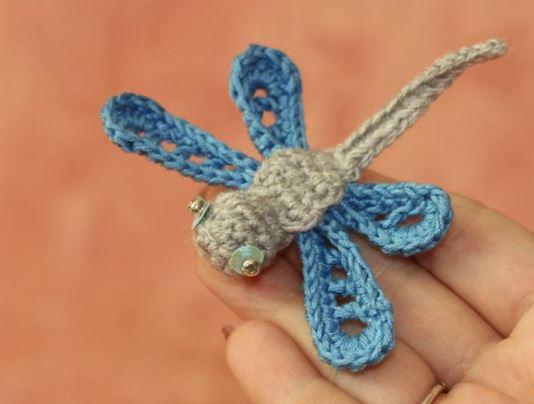 В самый разгар лета предлагаем вам связать крючком таких вот простеньких, но очень позитивных стрекозок! Для работы нам понадобятся: пряжа 100% хлопок различных цветов (у нас для тела серый, для крылышек — голубой/синий);наполнитель для игрушек;крючок (я использовала 1,75);2 пайетки/бусины для глаз;иголка с большим ушком;ножницы. Условные обозначения: СБН — столбик без накида;СС — соединительный столбик;ССН — столбик с накидом;ПССН — полустолбик с накидом;ПР — прибавка (вывязываем из одного столбика два);УБ — провязать два столбика вместе;Голова — телоВяжем законченными рядами (ВП подъема в начале ряда и СС в конце).Берем подходящую нить, у нас серая: *если вы не знаете, что такое кольцо амигуруми, то его можно заменить воздушной петлей. Вяжете 2 воздушные петли, затем в первую из них — 6 столбиков без накида.      6 СБН в кольцо амигуруми          [6]     6 ПР                                            [12], 4.  2 ряда по 12 СБН                      [12] Набиваем голову наполнителем 5.      6 УБ                                                [6]Это голова стрекозы. Без отрыва нити будем вывязывать тельце. 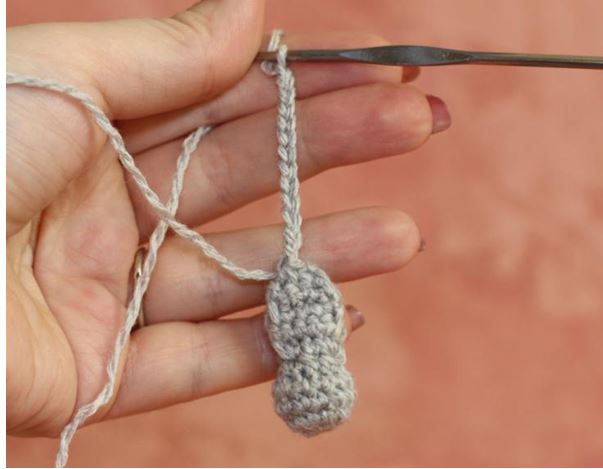 137798698В последнем ряду у нас получилось 6 СБН. Вязание продолжим только на 3-х из них! 6.      ПР, СБН, ПР                                          [5]7-8.  2 ряда по 5 СБН                                       [5]9.     УБ, СБН, УБ                                             [3] Нить закрепить и обрезать.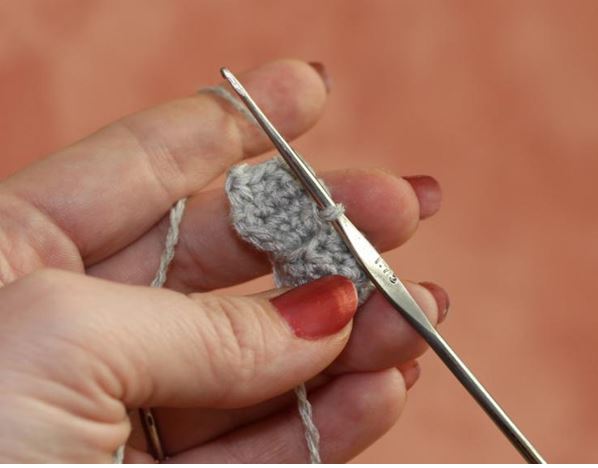 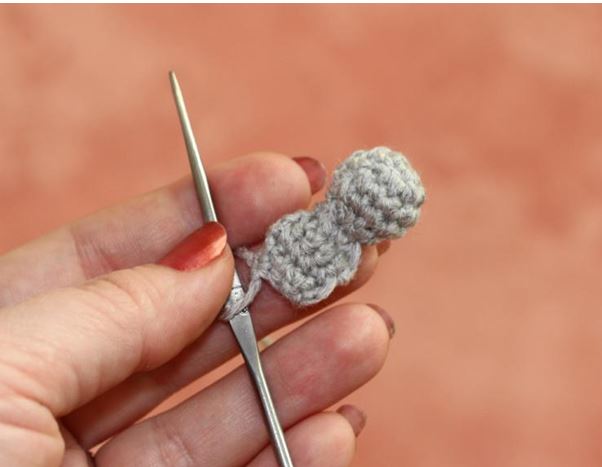 137798698Цепляем нить снова к голове137798698Далее ВП и аналогичным способом вяжем по оставленным трем столбикам без накида ряды с 6 по 9. Только на этот раз не обрезаем нить в конце.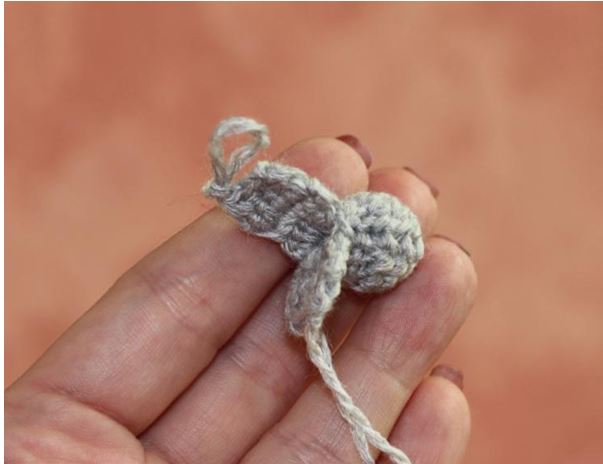 137798698Вот такие две половинки у нас получаются. Спинка и животик. Теперь нам нужно их объединить.Для этого складываем их вместе и провязываем 1 СБН, УБ. Крючок проходит как через ближнюю, так и через дальнюю половинки туловища, насквозь!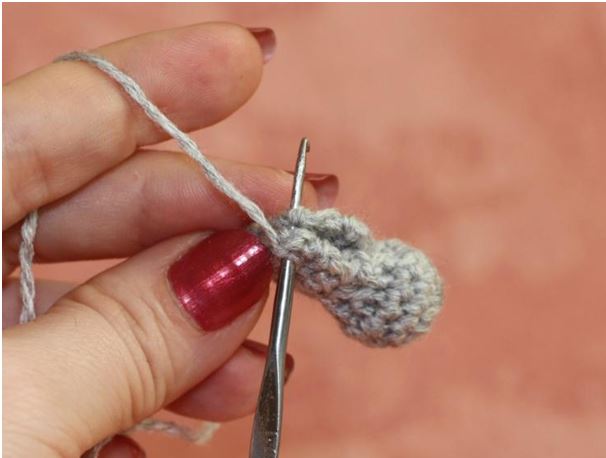 137798698Далее набираем 13 ВП. Это будет «скелетик» нашего хвостика. 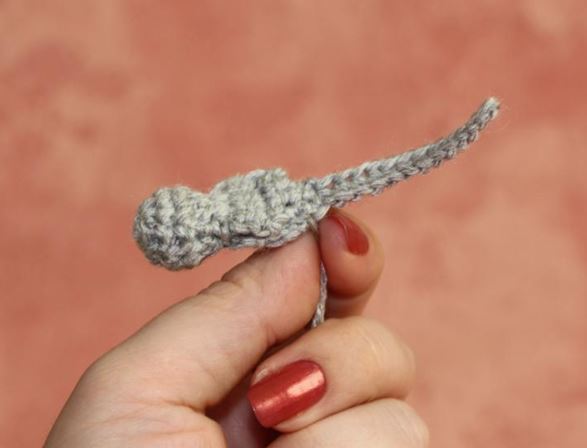 137798698Начиная со второй петли от крючка вяжем:3 СС, 5 СБН, 4 ПССН, и с помощью СС прикрепляемся к телу стрекозки.Все, нить закрепляем и  обрезаем, оставив кончик для пришивания. Тело готово.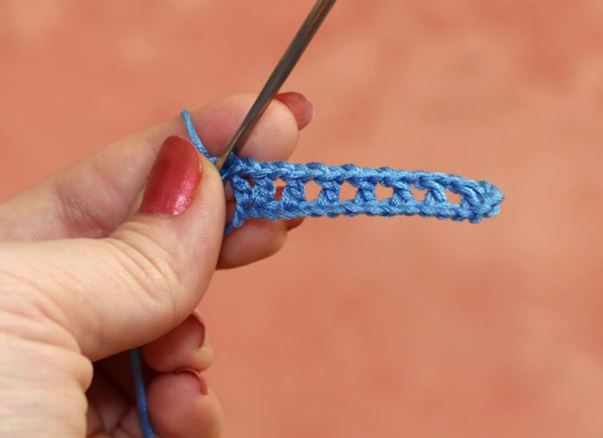 137798698КрыльяБерем нитку желаемого цвета, набираем 18 ВП, затем в 5ую петлю от крючка вяжем ССН, затем ВП. Пропускаем 1 петлю на цепочке и в следующую вяжем снова ССН, ВП и так до конца. У нас получаются вот такие арочки.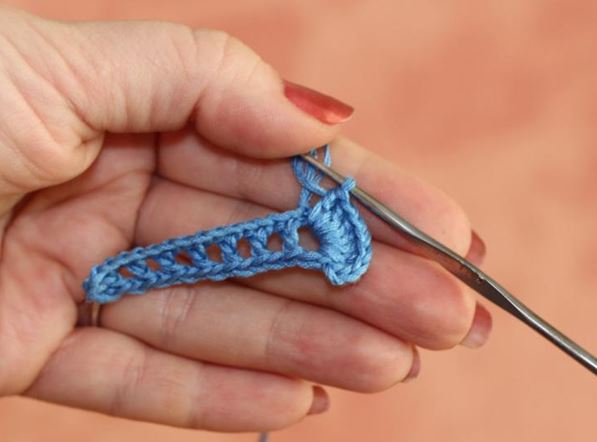 137798698Вот схема: 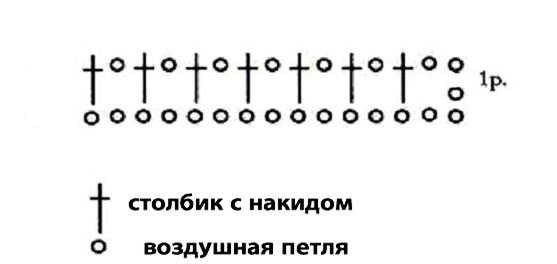 137798698Теперь будем их обвязывать.Не поворачивая полотна — продолжаем вязать в арочку сбоку — ВП, 6 ССН.137798698Затем СБН в каждую петлю по длинной стороне крыла, снова в боковую арочку — 7 ССН, СБН в каждую петлю вдоль длинной стороны и заканчиваем СС в первый С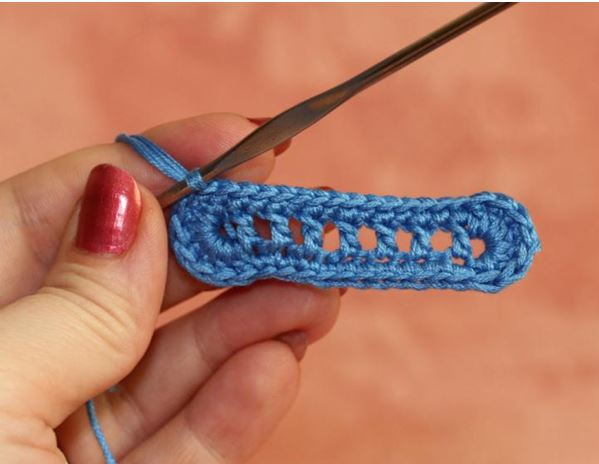 137798698Вот так выглядит готовое крыло.Нить закрепляем, обрезаем, кончик незаметно заправляем.Второе крыло вяжем по точно такому же принципу, только не на 18, а на 24 ВП.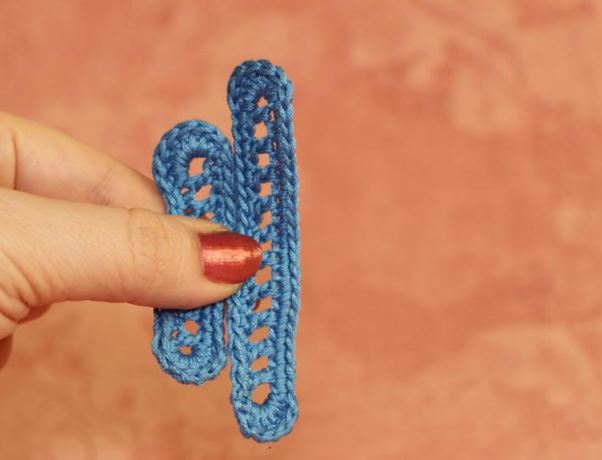 137798698Теперь вставляем наши крылышки между спинкой и животиком. Расправляем. И оставшимся кончиком серой нити (от туловища и хвостика) прошиваем их для надежности. И прячем кончики.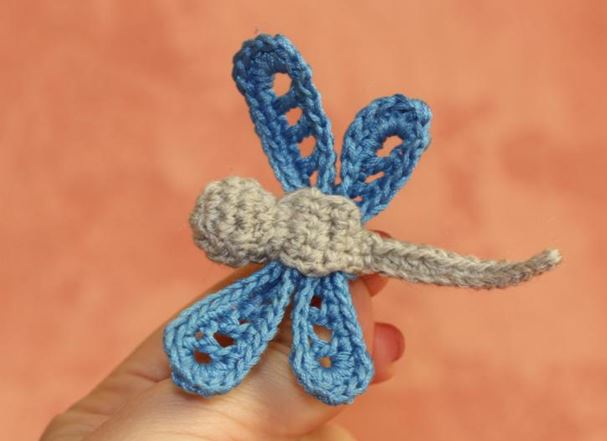 137798698Осталось только вышить глазки.У меня это пайетки и крупный бисер. Стрекозка готова лететь! 137798698